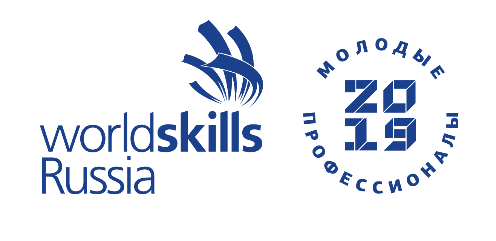 Список экспертовVI Регионального чемпионата«Молодые профессионалы» (WorldSkills Russia) Мурманской области № п/пФ.И.О. участникаНаименование организацииКомпетенция «Аддитивное производство»Компетенция «Аддитивное производство»Компетенция «Аддитивное производство»Ломовцев Василий Александрович, Главный эксперт, сертифицированный экспертАнциферов Валентин АндреевичГАПОУ МО "Мурманский индустриальный колледж"Шатин Максим ВладимировичЧКОО "Сарен Б. В."Садовникова Екатерина ВладимировнаГАПОУ МО "Мурманский индустриальный колледж"Толстых Александр ДмитриевичГАПОУ МО "Мурманский индустриальный колледж"Крайнова Наталья АлександровнаГАПОУ МО "Мурманский индустриальный колледж"Лысенко Виктория МихайловнаГАПОУ МО "Мурманский индустриальный колледж"Компетенция «Банковское дело»Компетенция «Банковское дело»Компетенция «Банковское дело»Аммосова Галина Владимировна,
 Главный экспертГАПОУ МО "Мурманский колледж экономики и информационных технологий"Жданкина Светлана ГермановнаГАПОУ МО «Мурманский технологический колледж сервиса»Фрейман Валентина ВикторовнаГАПОУ МО «Мурманский технологический колледж сервиса»Колесникова Ирина АнатольевнаГАПОУ МО «Мурманский технологический колледж сервиса»Чаплыгина Елена ЕвгеньевнаГАПОУ МО "Мурманский колледж экономики и информационных технологий"Золотавина Елена СеменовнаГАПОУ МО "Мурманский колледж экономики и информационных технологий"Румянцева Анна ВикторовнаГАПОУ МО "Мурманский колледж экономики и информационных технологий"Навка Ольга ИосифовнаГАПОУ МО "Мурманский колледж экономики и информационных технологий"Компетенция «Дошкольное воспитание »Компетенция «Дошкольное воспитание »Компетенция «Дошкольное воспитание »Лебедева Елена Николаевна,
 Главный экспертГАПОУ МО "Мурманский педагогический колледжСеменова Любовь ЛеонидовнаГАПОУ МО "Мурманский педагогический колледжВасильева Наталья БорисовнаГАПОУ МО "Мурманский педагогический колледжПеревозчикова Елена ОлеговнаГосударственное автономное профессиональное учреждение Мурманской области "Печенгский политехнический техникум"Каленбет Светлана ВладимировнаМуниципальное бюджетное дошкольное образовательное учреждение г. Мурманска № 34Машихина Марина НиколаевнаМуниципальное бюджетное дошкольное образовательное учреждение г. Мурманска № 95Стокальскапя Елена ВалерьевнаМуниципальное автономное дошкольное образовательное учреждение г. Мурманска № 93Тактарова Татьяна ГригорьевнаМуниципальное бюджетное дошкольное образовательное учреждение г. Мурманска № 85Компетенция « Инженерный дизайн CAD»Компетенция « Инженерный дизайн CAD»Компетенция « Инженерный дизайн CAD»Олькин Виктор Александрович,
 Главный экспертГАПОУ МО "Мурманский индустриальный колледж"Ипатова Анна МихайловнаГАПОУ МО "Мурманский индустриальный колледж"Азнабаев Марат АзатовичГАПОУ МО "Мурманский индустриальный колледж"Зуев Игорь ДмитриевиччГАПОУ МО "Мурманский индустриальный колледж"Орлов Алексей ВикторовичГАПОУ МО "Мурманский индустриальный колледж"Луконина Анна ЮрьевнаГАПОУ МО "Мурманский индустриальный колледж"Компетенция «Командная работа на производстве»Компетенция «Командная работа на производстве»Компетенция «Командная работа на производстве»Кулиш Олег Анатольевич,
 Главный экспертГАПОУ МО "Мурманский индустриальный колледж"Луконин Андрей АлександровичГАПОУ МО "Мурманский индустриальный колледж"Сайчик Татьяна НиколаевнаГАПОУ МО "Мурманский индустриальный колледж"Сапронова Наталья ВикторовнаГАПОУ МО "Мурманский индустриальный колледж"Урванцев Андрей ВладимировичГАПОУ МО "Мурманский индустриальный колледж"Бондаренко Виктория ВладимировнаГАПОУ МО "Мурманский индустриальный колледж"Компетенция «Малярные и декоративные работы»Компетенция «Малярные и декоративные работы»Компетенция «Малярные и декоративные работы»Чамина Анна Евгеньевна,
 Главный экспертГАПОУ МО "Мурманский строительный колледж имени Н.Е. Момота"Грязева Светлана АнатольевнаГАПОУ МО "Мурманский строительный колледж имени Н.Е. Момота"ТрапезовИгорь НиколаевичГАПОУ МО "Мурманский строительный колледж имени Н.Е. Момота"Ланг Ольга АнатольевнаГАПОУ МО "Мурманский строительный колледж имени Н.Е. Момота"Хренкова Юлия АлександровнаГАПОУ МО «Мурманский технологический колледж сервиса»Харлампиева Мария ВасильевнаГАПОУ МО «Мурманский технологический колледж сервиса»Аванесян Анастасия ПавловнаГАПОУ МО «Мончегорский политехнический колледж»Суродеев Виктор НиколаевичГАПОУ МО «Мончегорский политехнический колледж»Солодовникова Галина АнатольевнаГАПОУ МО "Апатитский политехнический колледж имени Голованова Георгия Александровича"Харичева Юлия МихайловнаГАПОУ МО "Апатитский политехнический колледж имени Голованова Георгия Александровича"Компетенция «Медицинский и социальный уход»Компетенция «Медицинский и социальный уход»Компетенция «Медицинский и социальный уход»Устьянцева Валентина Александровна,
 Главный экспертГАПОУ МО "Мурманский медицинский колледж"Салмина Марина ВладимировнаГАПОУ МО "Мурманский медицинский колледж"Хайко Юлия АлександровнаГАПОУ МО "Мурманский медицинский колледж"Кудрина Анна ЮрьевнаГАПОУ МО "Мурманский медицинский колледж"Буркова Наталья СергеевнаГАПОУ МО "Мурманский медицинский колледж"Орещакова Татьяна АнатольевнаГАПОУ МО "Кольский медицинский колледж"Шанина Жанна АнатольевнаГАПОУ МО "Кольский медицинский колледж"Есипова Светлана ВалентиновнаГАПОУ МО "Кольский медицинский колледж"Горкина Анастасия ОлеговнаОбщество с ограниченной ответственностью "ХЕЛИКС-СЕВЕР"Якушкина Марина АндреевнаЦентр управления в кризисных ситуациях Главного управления Министерства Российской Федерации по делам гражданской обороны, чрезвычайным ситуациям и ликвидации последствий стихийных бедствий по Мурманской областиАнтропова Марина ВалерьевнаГосударственное областное бюджетное учреждение здравоохранения "Мурманская областная клиническая больница им. П.А. Баяндина"Компетенция «Облицовка плиткой»Компетенция «Облицовка плиткой»Компетенция «Облицовка плиткой»Чурина Ольга Викторовна,
 Главный экспертГАПОУ МО «Мончегорский политехнический колледж»Жмак Галина ВладимировнаГАПОУ МО "Мурманский строительный колледж имени Н.Е. Момота"Томсон Леонид Хенн-МартовичГАПОУ МО "Мурманский строительный колледж имени Н.Е. Момота"Зяблов Александр НиколаевичГАПОУ МО "Мурманский строительный колледж имени Н.Е. Момота"Полосухин Игорь АлексеевичГАПОУ МО «Мончегорский политехнический колледж»Гужавин Валерий МихайловичГАПОУ МО «Мончегорский политехнический колледж»Остренко Дмитрий ЮрьевичГАПОУ МО «Мончегорский политехнический колледж»Компетенция «Обработка листового металла»Компетенция «Обработка листового металла»Компетенция «Обработка листового металла»Соколов Павел Андреевич,  сертифицированный экспертШмелев Руслан Игоревич,
 Главный экспертГАПОУ МО "Мурманский индустриальный колледж"Пестерев Иван МихайловичГАПОУ МО "Мурманский индустриальный колледж"Кустышев Владимир ЕгоровичГАПОУ МО "Мурманский индустриальный колледж"Веселова Елена ЮрьевнаГАПОУ МО "Мурманский индустриальный колледж"Опякин Игорь АлександровичГАПОУ МО "Мурманский индустриальный колледж"Гуликов Герман ВладимировичГАПОУ МО "Мурманский индустриальный колледж"Соколов Павел АндреевичКомпетенция « Охрана труда»Компетенция « Охрана труда»Компетенция « Охрана труда»Сизов Антон ГеоргиевичГлавный эксперт, сертифицированный экспертПенкина Надежда ВладимировнаГАПОУ МО "Мурманский индустриальный колледж"Абрамова Дарья ВячеславовнаГАПОУ МО "Мурманский индустриальный колледж"Шишко Андрей ЛеонтьевичГАПОУ МО "Мурманский индустриальный колледж"Гребнева Анна ВасильеваГАПОУ МО "Печенгский политехнический техникум"Кабардина Нина АлександровнаГАПОУ МО "Печенгский политехнический техникум"Панкевич Марина ВладимировнаГАПОУ МО "Печенгский политехнический техникум"Компетенция « Парикмахерское искусство»Компетенция « Парикмахерское искусство»Компетенция « Парикмахерское искусство»Нестерова Людмила Викторовна,Главный экспертГАПОУ МО "Мурманский технологический колледж сервиса"Дыдышко Наталья ВалерьевнаГАПОУ МО "Мурманский технологический колледж сервиса"Жукова Татьяна ПетровнаГАПОУ МО "Мурманский технологический колледж сервиса"Пилюшина Алена СергеевнаГАПОУ МО "Мурманский технологический колледж сервиса"Антонова Виктория АлексеевнаИ. П. Ганич Л. В. Парикмахерская "Лаванда"Полторацкая Татьяна МихайловнаГАПОУ МО "Апатитский политехнический колледж имени Голованова Георгия Александровича"Перина Мария АлександровнаГАПОУ МО "Апатитский политехнический колледж имени Голованова Георгия Александровича"Исаева Кристина МихайловнаГАПОУ МО "Апатитский политехнический колледж имени Голованова Георгия Александровича"Агафонова Ирина ВалерьевнаГАПОУ МО "Мурманский технологический колледж сервиса"Компетенция «Поварское дело»Компетенция «Поварское дело»Компетенция «Поварское дело»Савинова Нонна Алимовна,Главный экспертГАПОУ МО "Апатитский политехнический й колледж имени Голованова Г.А."Александрова Ирина НиколаевнаГАПОУ МО "Апатитский политехнический й колледж имени Голованова Г.А."Артемьева Ангелина АлександровнаГАПОУ МО «Апатитский политехнический колледж имени Голованова Георгия Александровича»Кузнецова Ольга ВладимировнаГАПОУ МО  "Печенгский политехнический техникум"Пашкова Ирина АнатольевнаГАПОУ МО «Кандалакшский индустриальный колледж»Тищенко Елена НиколаевнаГАПОУ МО "Кольский транспортный колледж"Бабиков Денис ВасильевичГАПОУ МО "Мурманский строительный колледж имени Н.Е. Момота"Чистякова Елена ПетровнаГАПОУ МО "Мурманский колледж экономики и информационных технологий"Алексеенко Татьяна СергеевнаГАПОУ МО"Оленегорский горнопромышленный колледж"Сидоренко Анастасия ЛеонидовнаГАПОУ МО "Мурманский индустриальный колледж"Кравченко Оксана АнатольевнаГАПОУ МО "Мончегорский политехнический колледж"Новосёлова Наталья АлексеевнаИП  СОШ №15 г.АпатитыКругликова Наталья ВасильеваКафе "Белые Ночи" г.АпатитыДончак Елена АнатольевнаКировский Филиал ООО "Корпоративное питание" г.Кировск, ул Кондрикова, д.19, корп.7Кольцова Мария АлександровнаКировский Филиал ООО "Корпоративное питание" г.Кировск, ул Кондрикова, д.19, корп.7Гончарова Наталья НиколаевнаООО "АрктикФуд" г.Кировск ул.Мира 10-аПавлова Елена НиколаевнаИП "Зернов В.Н."
 г.АпатитыСельвич Евгения АлександровнаИП  "Зернов В.Н." г.Апатиты Матиевская Юлия НиколаевнаГАПОУ МО"Апатитский политехнический й колледж имени Голованова Г.А."Кобзова Наталья НиколаевнаКафе "Офелия" г. КировскКомпетенция «Предпринимательство»Компетенция «Предпринимательство»Компетенция «Предпринимательство»Чаплыгина Елена Евгеньевна,Главный экспертГАПОУ МО "Мурманский колледж экономики и информационных технологий"Михаленок Арина ОлеговнаГАПОУ МО "Мурманский строительный колледж имени Н.Е. Момота"Власова Ольга НиколаевнаГАПОУ МО «Мурманский технологический колледж сервиса»Румянцева Анна ВикторовнаГАПОУ МО "Мурманский колледж экономики и информационных технологий"Аммосова Галина ВладимировнаГАПОУ МО "Мурманский колледж экономики и информационных технологий"Дворянова Наталья ЕвгеньевнаГАПОУ МО «Мурманский индустриальный колледж»Компетенция «Преподавание в младших классах»Компетенция «Преподавание в младших классах»Компетенция «Преподавание в младших классах»Тарасенко Елена Александровна,Главный экспертГАПОУ МО «Мурманский педагогический колледж»Гущина Ирина ВикторовнаГАПОУ МО «Мурманский педагогический колледж»Иванова Светлана ВасильевнаМуниципальное бюджетное образовательное учреждение г. Мурманска "Средняя общеобразовательная школа №49"Селегененко Марина ГеннадьевнаМуниципальное бюджетное образовательное учреждение г. Мурманска "Прогимназия №61"Худынцева Галина ВячеславовнаМуниципальное бюджетное образовательное учреждение г. Мурманска "Средняя общеобразовательная школа №53"Лазарева Ирина Юрьевна Муниципальное бюджетное образовательное учреждение г. Мурманска "Средняя общеобразовательная школа №23"Воронцова Ирина Алексеевна Муниципальное бюджетное образовательное учреждение г. Мурманска "Средняя общеобразовательная школа №38"Питель Софья ТимофеевнаГАПОУ МО «Мурманский педагогический колледж»Компетенция «Программные решения для бизнеса»Компетенция «Программные решения для бизнеса»Компетенция «Программные решения для бизнеса»Комарова Татьяна Владимировна,Главный экспертГАПОУ МО "Мурманский колледж экономики и информационных технологий"Кузнецова Ксения ВалерьевнаГАПОУ МО "Мурманский колледж экономики и информационных технологий"Комаров Артём АндреевичГАПОУ МО "Мурманский колледж экономики и информационных технологий"Гришина Влада КонстантиновнаГАПОУ МО "Мурманский колледж экономики и информационных технологий"Волкова Наталья АлександровнаГАПОУ МО "Мурманский колледж экономики и информационных технологий"Фогт Ирина АлександровнаГАПОУ МО "Мурманский колледж экономики и информационных технологий"Шойтова Людмила БорисовнаГАПОУ МО "Мурманский колледж экономики и информационных технологий"Компетенция «Ремонт и обслуживание легковых автомобилей»Компетенция «Ремонт и обслуживание легковых автомобилей»Компетенция «Ремонт и обслуживание легковых автомобилей»Масленников Александр Леонидович,Главный экспертГАПОУ МО "Кольский транспортный колледж"Иойлев Кирилл ДмитриевичГАПОУ МО "Кольский транспортный колледж"Кравченко Владимир ВикторовичГАПОУ МО "Апатитский политехнический колледж имени Голованова Георгия Александровича"Стельмак Александр ВладимировичГАПОУ МО "Мурманский строительный колледж имени Н.Е. Момота"Гусев Евгений СергеевичГАПОУ МО "Мурманский индустриальный колледж"Алексеев АлександрСергеевичГАПОУ МО "Печенгский политехнический техникум"Суворов Александр ГеннадьевичГАПОУ МО "Оленегорский горнопромышленный колледж"Бережной Владимир ВикторовичГосударственное автономное
 профессиональное образовательное
 учреждение Мурманской области
 «Ковдорский политехнический колледж»Компетенция «Сварочные технологии »Компетенция «Сварочные технологии »Компетенция «Сварочные технологии »Крапивин Дмитрий Константинович,Главный экспертГАПОУ МО "Мурманский индустриальный колледжЕгочина Елена ВикторовнаГАПОУ МО "Апатитский политехнический колледж имени Голованова Георгия Александровича"Богданов Алексей ЮрьевичГАПОУ МО "Мурманский строительный колледж имени Н.Е. Момота"Дюкарев Павел АлександровичГАПОУ МО "Полярнозоринский энергетический колледж "Грачёв Павел ЛеонидовичГАПОУ МО "Кандалкшский индустриальный колледж "Пучков Николай ИвановичГАПОУ МО «Оленегорский горнопромышленный колледж»Балакин Павел Александрович ГАПОУ МО "Печенгский политехнический техникум"Гаджаев Имрам МежлумовичГАПОУ МО «Мончегорский политехнический колледж»Компетенция «Сервис на воздушном транспорте»Компетенция «Сервис на воздушном транспорте»Компетенция «Сервис на воздушном транспорте»Кулешова Эльмира Саидовна, Главный эксперт, сертифицированный экспертВлазнева Светлана ЕвгеньевнаПАО "Аэропорт Мурманск"Даниловская Елена ПетровнаПАО "Аэропорт Мурманск"Уточкина Вера ТимофеевнаПАО "Аэропорт Мурманск"Анищенко Константин ВасильевичПАО "Аэропорт Мурманск"Платонова Елена ЮрьевнаПАО "Аэропорт Мурманск"Крикун Сергей ВладимировичПАО "Аэропорт Мурманск"Компетенция «Сетевое и системное администрирование»Компетенция «Сетевое и системное администрирование»Компетенция «Сетевое и системное администрирование»Косташ Юрий Юрьевич, Главный экспертГАПОУ МО «Мурманский колледж экономики и информационных технологий»Дроботов Василий НиколаевичГАПОУ МО «Мурманский колледж экономики и информационных технологий»Сорокина Анастасия АнатольевнаГАПОУ МО «Мурманский колледж экономики и информационных технологий»Савенков Андрей АнатольевиГАПОУ МО «Мурманский колледж экономики и информационных технологий»Телушкин Дмитрий ПавловичГАПОУ МО «Мурманский колледж экономики и информационных технологий»Котельников Михаил ГеоргиевичГАПОУ МО «Кандалакшский индустриальный колледж»Влащенко Виталий МихайловичГАПОУ МО «Кандалакшский индустриальный колледж»Коломиец Константин АндреевичГАПОУ МО «Мурманский колледж экономики и информационных технологий»Возженников Андрей ПетровичГАПОУ МО «Мурманский колледж экономики и информационных технологий»Компетенция «Столярное дело»Компетенция «Столярное дело»Компетенция «Столярное дело»Бондаренко Константин Иванович, Главный экспертГАПОУ МО "Мурманский строительный колледж имени Н.Е. Момота"Новожилова Ирина АлексеевнаГАПОУ МО "Мурманский строительный колледж имени Н.Е. Момота"Федюков Владимир ИвановичГАПОУ МО "Мурманский строительный колледж имени Н.Е. Момота"Нашахалова Наталья МоисеевнаГАПОУ МО "Мурманский строительный колледж имени Н.Е. Момота"Арестович Яна АлександровнаГАПОУ МО "Мурманский строительный колледж имени Н.Е. Момота"Редина Надежда ВикторовнаГАПОУ МО "Мурманский строительный колледж имени Н.Е. Момота"Матюхина Людмила АлександровнаГАПОУ МО "Мурманский строительный колледж имени Н.Е. Момота"Дубровский Дмитрий ГригорьевичГосударственное областное учреждение культуры Мурманский областной театр куколКомпетенция « Токарные работы на станках с ЧПУ»Компетенция « Токарные работы на станках с ЧПУ»Компетенция « Токарные работы на станках с ЧПУ»Еловиков Дмитрий Георгиевич, Главный экспертГАПОУ МО "Мурманский индустриальный колледж"Еремичева Наталья МихайловнаГАПОУ МО "Мурманский индустриальный колледж"Мальцев Андрей сергеевичГАПОУ МО "Мурманский индустриальный колледж"Степова Анастасия АлександровнаГАПОУ МО "Мурманский индустриальный колледж"Глинчук Екатерина СергеевнаГАПОУ МО "Мурманский индустриальный колледж"Григорьева Екатерина ОлеговнаГАПОУ МО "Мурманский индустриальный колледж"Компетенция «Туризм»Компетенция «Туризм»Компетенция «Туризм»Рудник Елена Евгеньевна, Главный экспертГАПОУ МО "Мурманский технологический колледж сервиса"Максимова Надежда ПавловнаГАПОУ МО "Мурманский технологический колледж сервиса"Вуколова Анна        ВладимировнаГАПОУ МО "Мурманский педагогический колледж"Питухина  Светлана        ВалериевнаГАПОУ МО "Апатитский политехнический колледж имени Голованова Георгия Александровича"Степанова Светлана ВасильевнаГАПОУ МО "Мончегорский политехнический колледж"Говердова Наталья Владимировна“Северный национальный колледж” (филиал ГАПОУ МО“Оленегорский горнопромышленный колледж”)Мужеловская Маргарита ВалентиновнаГАПОУ МО "Мурманский технологический колледж сервиса"Светкина Анна АлександровнаМинистерство природных ресурсов и экологии Мурманской областиСеливанова Ольга ИгоревнаГАПОУ МО "Мурманский технологический колледж сервиса"Компетенция « Управление локомотивом»Компетенция « Управление локомотивом»Компетенция « Управление локомотивом»Долинин Виталий Юрьевич, Главный экспертГАПОУ МО "Кандалкшский индустриальный колледж "Романчук Сергей НиколаевичГАПОУ МО "Кандалкшский индустриальный колледж "Кондратьев Евгений ИвановичГАПОУ МО "Кандалкшский индустриальный колледж "Михайлова Ирина ВикторовеаГАПОУ МО "Кандалкшский индустриальный колледж "Ковальчук Николай ГригорьевичГАПОУ МО "Кандалкшский индустриальный колледж "Назаров Михаил ИвановичГАПОУ МО "Кандалкшский индустриальный колледж "Доценко Владислав ЮрьевичГАПОУ МО "Кандалкшский индустриальный колледж "Семянников Роман АлексеевичГАПОУ МО "Кандалкшский индустриальный колледж "Сунгуров Михаил ЮрьевичГАПОУ МО "Кандалкшский индустриальный колледж "Компетенция «Физическая культура, спорт и фитнес»Компетенция «Физическая культура, спорт и фитнес»Компетенция «Физическая культура, спорт и фитнес»Ковтунович Наталья Васильевна, Главный экспертГАПОУ МО "Северный колледж физической культуры и спорта"Вавилин Валерий ЕвгеньевичГАПОУ МО "Северный колледж физической культуры и спорта"Дымшева Валерия ЕвгеньевнаГАПОУ МО "Северный колледж физической культуры и спорта"Вадюхина Светлана ЛеонидовнаГАПОУ МО "Северный колледж физической культуры и спорта"Попова Любовь ГеннадьевнаГАПОУ МО "Северный колледж физической культуры и спорта"Андрейченко Наталия СергеевнаГАПОУ МО "Северный колледж физической культуры и спорта"Митрофанова Елена ЕвгеньевнаГАПОУ МО "Северный колледж физической культуры и спорта"Волкова Елена ВалерьевнаГАПОУ МО "Северный колледж физической культуры и спорта"Котяшова Анна СергеевнаГАПОУ МО "Северный колледж физической культуры и спорта"Шедова Зоя ДмитриевнаГАПОУ МО "Северный колледж физической культуры и спорта"Игнатьева Светлана ВладимировнаГАПОУ МО "Северный колледж физической культуры и спорта"Богачева Татьяна Александровна ГАПОУ МО "Северный колледж физической культуры и спорта"Высоких Маргарита МихайловнаГАПОУ МО "Северный колледж физической культуры и спорта"Компетенция «Фрезерные работы на станках с ЧПУ»Компетенция «Фрезерные работы на станках с ЧПУ»Компетенция «Фрезерные работы на станках с ЧПУ»Злыгостев Александр Анатольевич, Главный эксперт, сертифицированный экспертКорж Борис ОлеговичГАПОУ МО "Мурманский индустриальный колледжОмелехин Виктор АркадьевичГАПОУ МО "Мурманский индустриальный колледжКравцов Виктор ПавловичГАПОУ МО "Мурманский индустриальный колледжТрошина Галина СергеевнаГАПОУ МО "Мурманский индустриальный колледжПузырькова Анна СергеевнаГАПОУ МО "Мурманский индустриальный колледжРекун Николай ПавловичГАПОУ МО "Мурманский индустриальный колледжКомпетенция «Эксплуатация и обслуживание многоквартирного дома»Компетенция «Эксплуатация и обслуживание многоквартирного дома»Компетенция «Эксплуатация и обслуживание многоквартирного дома»Голощапов Станислав Владимирович, Главный эксперт, сертифицированный экспертАбраменко Елена ЮрьевнаГАПОУ МО "Мурманский строительный колледж имени Н.Е. Момота"Сидорович Екатерина АлександровнаГАПОУ МО "Мурманский строительный колледж имени Н.Е. Момота"Цыганкова Елена НиколаевнаГАПОУ МО "Мурманский строительный колледж имени Н.Е. Момота"Созинова Зоя ИвановнаГАПОУ МО "Мурманский строительный колледж имени Н.Е. Момота"Ермолина Марина АлексеевнаГАПОУ МО "Мурманский строительный колледж имени Н.Е. Момота"Безуглая Светлана ТимофеевнаГАПОУ МО "Мурманский строительный колледж имени Н.Е. Момота"Шкредова Мария ИгоревнаГАПОУ МО "Мурманский строительный колледж имени Н.Е. Момота"Силуянов Евгений ВладимировичГАПОУ МО "Мурманский строительный колледж имени Н.Е. Момота"Александров Евгений АлександровичУК «Севжилсервис»Путилин Андрей ВикторовичУК «Севжилсервис»Компетенция «Электромонтаж»Компетенция «Электромонтаж»Компетенция «Электромонтаж»Козелецкий Виктор Владимирович, Главный экспертГАПОУ МО "Апатитский политехнический колледж имени Голованова Георгия Александровича"Чибисов Олег НиколаевичГАПОУ МО "Мурманский индустриальный колледж"Костерин Виталий ЮрьевичГАПОУ МО "Мурманский строительный колледж имени Н.Е. Момота"Гаспирович Виктор ВалерьевичГАПОУ МО "Кандалкшский индустриальный колледж "Иванова Евгения КонстантиновнаГАПОУ МО "Кандалкшский индустриальный колледж "Карлов Роман ЕвгеньевичГАПОУ МО "Полярнозоринский энергетический колледж"Радоставина Ирина ЕвгеньевнаГАПОУ МО "Мончегорский политехнический колледж"Корзина Екатерина АнатольевнаГАПОУ МО "Оленегорский горно-промышленный колледж "Орлов Андрей АлексеевичГАПОУ МО "Кандалкшский индустриальный колледж "Синицын Алексей ЕвгеньевичАО "10 ордена Трудового Красного Знамени судоремонтный завод"Компетенция «Эстетическая косметология»Компетенция «Эстетическая косметология»Компетенция «Эстетическая косметология»Глебова Татьяна Викторовна, Главный экспертГАПОУ МО "Мурманский технологический колледж сервиса"Суровицкая Светлана ВикторовнаИП Романова Е. А.Жаринова Юлия АлексеевнаООО "Центр поддержки образования "КРИСТАЛЛ"Кузнецова Наталья Владимировна ООО "Студия Эстетической Медицины "Диана"Куц Валерия АлександровнаМассажная студия "Poka Boka"Москвина Елена ЮрьевнаИП МосквинаПотапенко Екатерина РобертовнаМассажная студия "Делай тело"Фролова Надежда АлександровнаГАПОУ МО "Мурманский технологический колледж сервиса"Компетенция «Саамское рукоделие»Компетенция «Саамское рукоделие»Компетенция «Саамское рукоделие»Антонова  Алена               Ивановна, Главный эксперт «Северный национальный колледж» (филиал ГАПОУ МО"Оленегорский горнопромышленный колледж"Кремнева Екатерина Владимировна «Северный национальный колледж» (филиал ГАПОУ МО"Оленегорский горнопромышленный колледж"Кузьменко Елена Николаевна «Северный национальный колледж» (филиал ГАПОУ МО"Оленегорский горнопромышленный колледж"Антонова Ирина Анисимовна «Северный национальный колледж» (филиал ГАПОУ МО"Оленегорский горнопромышленный колледж"Губанова Наталья Евгеньевна  «Северный национальный колледж» (филиал ГАПОУ МО"Оленегорский горнопромышленный колледж"Компетенция « Дошкольное воспитание» - ЮниорыКомпетенция « Дошкольное воспитание» - ЮниорыКомпетенция « Дошкольное воспитание» - ЮниорыСавинкова Елена Геннадьевна, Главный экспертГАПОУ МО "Мурманский педагогический колледжЮганова Ольга БорисовнаГАПОУ МО "Мурманский педагогический колледжГроза Екатерина ВячеславовнаГАПОУ МО "Мурманский педагогический колледжКарман Марина МихайловнаГАПОУ МО "Мурманский педагогический колледжИщенко Наталья ВладимировнаГАПОУ МО "Мурманский педагогический колледжВуколова Оксана ФедоровнаГАПОУ МО "Мурманский педагогический колледжКомпетенция «Инженерный дизайн CAD» - Юниоры  12+Компетенция «Инженерный дизайн CAD» - Юниоры  12+Компетенция «Инженерный дизайн CAD» - Юниоры  12+Агафонова Елена Сергеевна, Главный экспертГАПОУ МО "Мурманский индустриальный колледж"Федецов Сергей АлексеевичНВМУ г. МурманскШуньгина Ирина ВладимировнаКванториум 51Титов Михаил НиколаевичКОРУНДВанда Людмила АнатольевнаМБОУ г. Мурманска "Гимназия №7"Воробьёва Мария ПетровнаМБОУ СОШ №31Компетенция «Инженерный дизайн CAD» - Юниоры  14+Компетенция «Инженерный дизайн CAD» - Юниоры  14+Компетенция «Инженерный дизайн CAD» - Юниоры  14+Демьянченко Егор ЮрьевичНВМУ г. МурманскСмага Вячеслав АнатольевичКванториум 51Харитончук Александр АнатольевичГАУДО МО «МОЦДО «Лапландия»Давидюк Елена СергеевнаМБОУ СОШ №43Шуньгина Елизавета БорисовнаМБОУ СОШ №58Компетенция «Медицинский и социальный уход» - ЮниорыКомпетенция «Медицинский и социальный уход» - ЮниорыКомпетенция «Медицинский и социальный уход» - ЮниорыКачалова Наталья Петровна, Главный экспертГАПОУ МО "Мурманский медицинский колледж"Борлуцкая Ольга АлександровнаГАПОУ МО "Мурманский медицинский колледж"Лазутина Анна ЮрьевнаГАПОУ МО "Мурманский медицинский колледж"Ширшова Вера ВалерьевнаГАПОУ МО "Мурманский медицинский колледж"Кляблина Светлана ПетровнаГАПОУ МО "Мурманский медицинский колледж"Гербер Наталья ИвановнаГАПОУ МО "Кольский медицинский колледж"Складнева Татьяна Ивановна ГАПОУ МО "Кольский медицинский колледж"Елисеева Наталья ВикторовнаГАПОУ МО "Кольский медицинский колледж"Коликова Ирина ВалерьевнаГосударственное областное бюджетное учреждение здравоохранения "Мурманская областная клиническая больница им. П.А. Баяндина"Ефремова Екатерина ВалентиновнаГосударственное областное бюджетное учреждение здравоохранения "Мурманская областная клиническая больница им. П.А. Баяндина"Компетенция «Мобильная робототехника» - ЮниорыКомпетенция «Мобильная робототехника» - ЮниорыКомпетенция «Мобильная робототехника» - ЮниорыЖаворонкова Мария Александровна, Главный эксперт, сертифицированный экспертФедулеев Александр АлександровичГосударственное автономное учреждение дополнительного образования Мурманской области «Мурманский областной центр дополнительного образования «Лапландия»Федулеева Наталья АнатольевнаГосударственное автономное учреждение дополнительного образования Мурманской области «Мурманский областной центр дополнительного образования «Лапландия»Малышкин 
Николай 
МихайловичМуниципальное бюджетное 
образовательное учреждение города 
Мурманска "Гимназия № 10"Марцюк Арсений ИгоревичМуниципальное бюджетное общеобразовательное учреждение г. Мурманска "Мурманский политехнический лицей"Мельников Роман АлександровичМуниципальное бюджетное учреждение дополнительного образования "Дом детского творчества "Дриада"                                Рзаев Роман АлександровичМуниципальное бюджетное учреждение дополнительного образования "Дом детского творчества "Дриада"                                Малышкин Михаил МихайловичМБОУ г. Мурманска "Гимназия № 10"БояриновАнтон ВячеславовичМуниципальное бюджетное общеобразовательное учреждение г. Мурманска "Мурманский политехнический лицей"Компетенция «Парикмахерское искусство» - ЮниорыКомпетенция «Парикмахерское искусство» - ЮниорыКомпетенция «Парикмахерское искусство» - ЮниорыКузичева Екатерина Вячеславовна, Главный эксперт,ГАПОУ МО "Мурманский технологический колледж сервиса"Слепухина Юлия АлександровнаМуниципальное Бюджетное  Учреждение Дополнительного Образования г. Мурманска Центр Профориентации  "ПрофСтарт"Терпугова Валерия АлександровнаИП Терпугова Салон красоты "Валерия"Холстинкина Ольга СергеевнаСтудия красоты "Царица"Китик Анастасия НиколаевнаИП Китик А. Н.Костюкевич Диана РомановнаООО «Первая детская парикмахерская», детская парикмахерская «Воображуля»Ромилина Анастасия Игоревна Салон красоты "Калифорния"Фальковская Юлия АлександровнаГАПОУ МО "Мурманский технологический колледж сервиса"Компетенция «Преподавание в младших классах» - ЮниорыКомпетенция «Преподавание в младших классах» - ЮниорыКомпетенция «Преподавание в младших классах» - ЮниорыДуванова Надежда Борисовна, Главный экспертГАПОУ МО «Мурманский педагогический колледж»Афанасьева Анжелика БорисовнаГАПОУ МО «Мурманский педагогический колледж»Круглова Ирина АнатольевнаГАПОУ МО «Мурманский педагогический колледж»Менькина Светлана МихайловнаГАПОУ МО «Мурманский педагогический колледж»Климанова Анастасия ВладимировнаГАПОУ МО «Мурманский педагогический колледж»Новожилова Ирина ВладимировнаГАПОУ МО «Мурманский педагогический колледж»Питель Софья ТимофеевнаГАПОУ МО «Мурманский педагогический колледж»Майер Кристина ЮрьевнаГАПОУ МО «Мурманский педагогический колледж»Компетенция «Сварочные технологии» - ЮниорыКомпетенция «Сварочные технологии» - ЮниорыКомпетенция «Сварочные технологии» - ЮниорыГрачёв Павел Леонидович, Главный экспертГАПОУ МО "Кандалкшский индустриальный колледж "Попов Виктор АндреевичГАПОУ МО "Мурманский индустриальный колледжФедосова Надежда АртёмовнаГАПОУ МО "Мурманский индустриальный колледж"Глушко Елена НиколаевнаГАПОУ МО "Мурманский индустриальный колледж"Шмелёва Ольга ВикторовнаСудоремонтный завод "Нерпа" филиал АО 
 «Центр Судоремонта «Звездочка»Агеев Игорь АлександровичКомпетенция «Дошкольное воспитание» - Навыки мудрыхКомпетенция «Дошкольное воспитание» - Навыки мудрыхКомпетенция «Дошкольное воспитание» - Навыки мудрыхФилиппова Наталья Леонидовна, Главный экспертГАПОУ МО "Мурманский педагогический колледжСавинкова Елена ГеннадьевнаГАПОУ МО "Мурманский педагогический колледжПилипец Надежда ВладиславовнаГАПОУ МО "Мурманский педагогический колледжКалашникова Вера ВадимовнаГАПОУ МО "Мурманский педагогический колледжСмага Анна АлександровнаМуниципальное автономное дошкольное образовательное учреждение г. Мурманска № 93Гречко Оксана ЕвгеньевнаМуниципальное автономное дошкольное образовательное учреждение г. Мурманска № 119Компетенция «Медицинский и социальный уход» - Навыки мудрыхКомпетенция «Медицинский и социальный уход» - Навыки мудрыхКомпетенция «Медицинский и социальный уход» - Навыки мудрыхКаневская Марина Васильевна, Главный экспертГосударственное областное бюджетное учреждение здравоохранения "Мурманский областной клинический многопрофильный центра"Бабарико Анастасия ВикторовнаГАПОУ МО "Мурманский медицинский колледж"Савина Ирина АфанасьевнаГАПОУ МО "Кольский медицинский колледж"Кудряшова Екатерина ФедоровнаЦентра медицинской профилактики Государственного областного автономного учреждения здравоохранения «Мурманский областной Центр специализированных видов медицинской помощи»Компетенция «Поварское дело» - Навыки мудрыхКомпетенция «Поварское дело» - Навыки мудрыхКомпетенция «Поварское дело» - Навыки мудрыхЧистякова Елена Петровна, Главный экспертГАПОУ МО "Мурманский колледж экономики и информационных технологий"Логвиненко Наталья БорисовнаГАПОУ МО «Апатитский политехнический колледж имени Голованова Георгия Александровича»Александрова Ирина НиколаевнаГАПОУ МО"Апатитский политехнический й колледж имени Голованова Г.А."Тищенко Елена НиколаевнаГАПОУ МО "Кольский транспортный колледж"Бабиков Денис ВасильевичГАПОУ МО "Мурманский строительный колледж имени Н.Е. Момота"Алексеенко Татьяна СергеевнаГАПОУ МО"Оленегорский горнопромышленный колледж"Сидоренко Анастасия ЛеонидовнаГАПОУ МО "Мурманский индустриальный колледж"Павлова Елена НиколаевнаИП «Зернов В.Н."
 г.АпатитыСильвич Евгения АлександровнаИП "Зернов В.Н."
 г.АпатитыКругликова Наталья ВасильеваКафе "Белые Ночи" г.АпатитыДончак Елена АнатольевнаКировский Филиал ООО "Корпоративное питание" г.Кировск, ул Кондрикова, д.19, корп.7Гончарова Наталья НиколаевнаООО "АрктикФуд" г.Кировск ул.Мира 10-аКомпетенция «Преподавание в младших классах» - Навыки мудрыхКомпетенция «Преподавание в младших классах» - Навыки мудрыхКомпетенция «Преподавание в младших классах» - Навыки мудрыхКруглова Ирина Анатольевна, Главный экспертГАПОУ МО «Мурманский педагогический колледж»Афанасьева Анжелика БорисовнаГАПОУ МО «Мурманский педагогический колледж»Майер Кристина ЮрьевнаГАПОУ МО «Мурманский педагогический колледж»Габаина Ольга ВалерьевнаГАПОУ МО «Мурманский педагогический колледж»Дуванова Надежда БорисовнаГАПОУ МО «Мурманский педагогический колледж»Щекочихина Ольга ВладимировнаГАПОУ МО «Мурманский педагогический колледж»Питель Софья ТимофеевнаГАПОУ МО «Мурманский педагогический колледж»Компетенция «Ремонт и обслуживание легковых автомобилей» - Навыки мудрыхКомпетенция «Ремонт и обслуживание легковых автомобилей» - Навыки мудрыхКомпетенция «Ремонт и обслуживание легковых автомобилей» - Навыки мудрыхМасленников Александр Леонидович, Главный экспертГАПОУ МО "Кольский транспортный колледж"Иойлев Кирилл ДмитриевичГАПОУ МО "Кольский транспортный колледж"Бережной Владимир ВикторовичГусев Евгений СергеевичКомпетенция «Физическая культура, спорт и фитнес» - Навыки мудрыхКомпетенция «Физическая культура, спорт и фитнес» - Навыки мудрыхКомпетенция «Физическая культура, спорт и фитнес» - Навыки мудрыхДымшева Валерия Евгеньевна, Главный экспертГАПОУ МО "Северный колледж физической культуры и спорта"Вавилин Валерий ЕвгеньевичГАПОУ МО "Северный колледж физической культуры и спорта"Ковтунович Наталья ВасильевнаГАПОУ МО "Северный колледж физической культуры и спорта"Андрейченко Наталия СергеевнаГАПОУ МО "Северный колледж физической культуры и спорта"Котяшова Анна СергеевнаГАПОУ МО "Северный колледж физической культуры и спорта"Игнатьева Светлана ВладимировнаГАПОУ МО "Северный колледж физической культуры и спорта"Волкова Елена ВалерьевнаГАПОУ МО "Северный колледж физической культуры и спорта"Шедова Зоя ДмитриевнаГАПОУ МО "Северный колледж физической культуры и спорта"Богачева Татьяна АлександровнаГАПОУ МО "Северный колледж физической культуры и спорта"Компетенция « Электромонтаж» - Навыки мудрыхКомпетенция « Электромонтаж» - Навыки мудрыхКомпетенция « Электромонтаж» - Навыки мудрыхМакаревич Елена АлександровнаГАПОУ МО "Кандалкшский индустриальный колледж "Иванова Евгения КонстантиновнаГАПОУ МО "Кандалкшский индустриальный колледж "Гаспирович Виктор ВалерьевичГАПОУ МО "Кандалкшский индустриальный колледж "